          	В соответствии с частью 4  ст. 19 Федерального закона от 05.04.2013 № 44-ФЗ «О контрактной системе в сфере закупок товаров, работ, услуг для обеспечения государственных и муниципальных нужд  постановляю:1.Определить Администрацию Макарьевского сельсовета Солтонского района  Алтайского края  органом, устанавливающим правила нормирования, в том числе:         1.1   устанавливающим  требования  к порядку разработки и  принятия правовых актов о нормировании в сфере закупок для обеспечения муниципальных нужд, содержанию указанных актов и обеспечению их выполнения.         1.2  устанавливающим правила определения требований к закупаемым Администрацией сельсовета отдельным видам товаров, работ, услуг (в том числе предельные цены товаров, работ, услуг) и нормативных затрат на обеспечение функций Администрации сельсовета.          2. Обнародовать настоящее постановление на информационном стенде Администрации  сельсовета и информационном стенде сел Афонино, Излап, Каракан.      3. Контроль за исполнением настоящего постановления оставляю за собой.Обнародовано на информационном стенде Администрации сельсовета,  информационном стенде сел Афонино, Излап, Каракан  10.08.2016 г. Копия верна:Зам. главы Администрации сельсовета                                        В.М.Русанова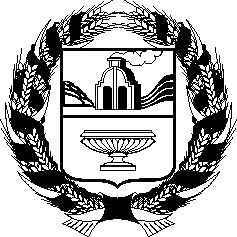 АДМИНИСТРАЦИЯ МАКАРЬЕВСКОГО СЕЛЬСОВЕТА СОЛТОНСКОГО РАЙОНА АЛТАЙСКОГО КРАЯП О С Т А Н О В Л Е Н И Е26.07.2016                                                                                            № 11                                                  с. МакарьевкаО  наделении полномочиями Администрацию Макарьевского сельсовета Солтонского района по  нормированию  в сфере  закупок товаров, работ, услуг для  обеспечения нужд муниципального образования  Макарьевский  сельсовет Солтонский район Алтайского краяЗам.главы Администрации сельсовета                                                                                                                                       В.М Русанова